Skyfall - Adèle (2012) 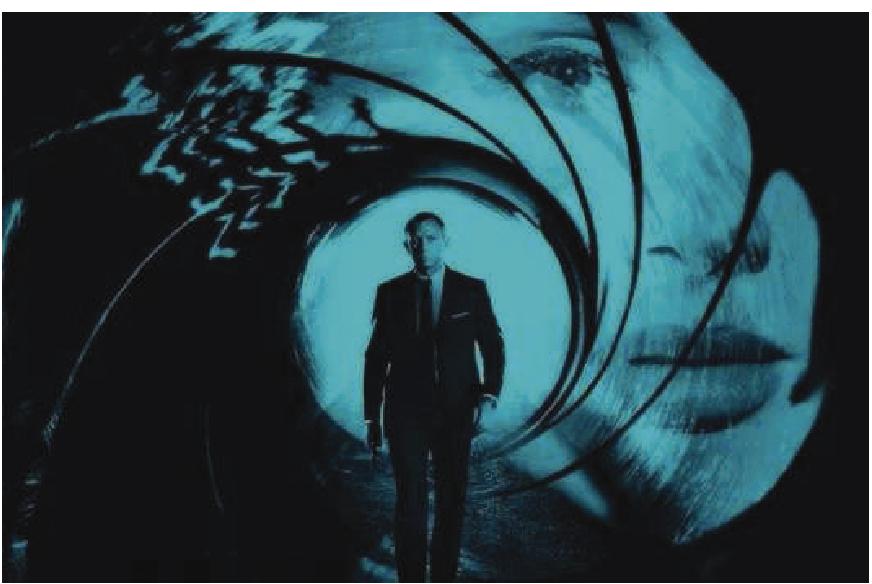 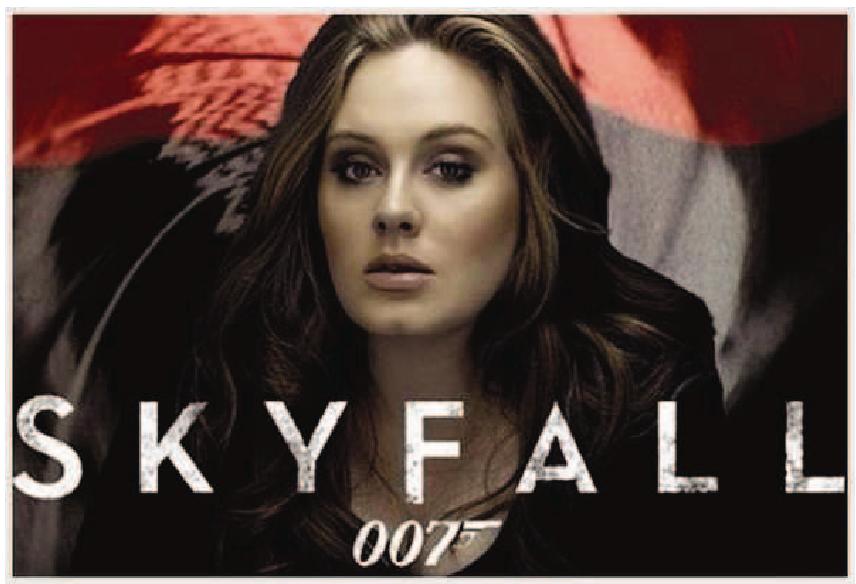 